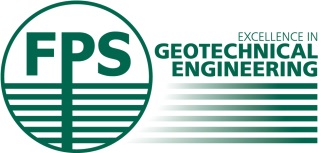 SAFETY & TRAINING FORUM REPORT FOR PRESENTATION AT THE QUARTERLY MEETING ON 24TH APRIL 2017Date of Reported Meeting: 8th March 2017Date of Next Meeting: 1st June 2017Concrete Blowing Out ProceduresExpanded, in collaboration with other FPS members, are working on a process to improve the safety of blowing out procedures.  An interim solution has been identified that will reduce the risks in many circumstances.  The overall intention is for the above individuals to produce an addendum to the FPS Concrete Pumping Guidance.Unexploded OrdinanceThe Pre-commencement Piling Standard has been reviewed by the Chair and will be added to this document.Coroner’s Report on Fatality 2014 Involving RS70 RIGFPS Chair, Alasdair Henderson, has formally responded to the Coroner’s Report and a copy of the response will be circulated to the Committee.NVQ in Geotechnical InstallationCITB shall convene a National Working Group to develop the NVQ which FPS members and non-members can join.  Bob Speakman and James Warren volunteered to participate as FPS representatives and Hamish Campbell of BAM Ritchies will Chair the group.Lifting Operations on Piling SitesBob Speakman will be reviewing the FPS guidance as BS7012 had introduced some new requirements.  Two points noted for consideration were the impact of medicals on crane operators, now required to be undertaken every 12 months; and the new tandem lifts which are considered to be complex.Toolbox TalksOn discussion the group agreed that visual messages connect more effectively with employees than written documents, and therefore members will produce TBT videos in advance of the next meeting.SSTP Scheme RegistrationThe registration window has formally closed.  All were encouraged to use the scheme as FPS members qualify for a double grant.  Additional courses should be suggested, for example the Plant Group may wish to add a course on hydraulic pressure systems.CPCS Piling Rig AttendantGrandfather rights have now ended; the next stage is CPCS card renewal where employees will undertake an NVQ assessment.Apprenticeship Scheme (Including Trailblazer)Covered elsewhere on Quarterly agendaThe Trailblazer standards and End Point Assessment has been approved by the government.  The workings of the EQA are still to be resolved; either the FPS manage this alone, or they coordinate with the CITB.  The National Training College of Construction has been contacted re. delivering the apprenticeship.  The scheme will be live in September 2017.  All members are asked to provide details of assessors who can carry out the End Point Assessment.Learning and Development GroupThe intention is to convene a small group of training experts from within the FPS which will be headed-up by a Member Managing Director.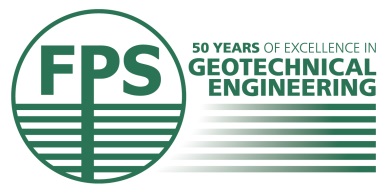 					FEDERATION OF PILING SPECIALISTSACCIDENT INCIDENT RATES FOR THE QUARTER ENDED 31.12.2016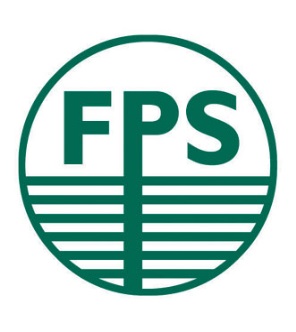 Accidents(per thousand at risk)Qtr Ended 31.12.16Qtr Ended 30.09.16Qtr Ended 30.06.16Qtr Ended31.03.16Qtr Ended31.12.15Quarterly Incidence Rate5.084.444.093.873.19Annual Incidence Rate 18.1015.8915.6814.1912.56Quarterly Incidence Rate – Specified Injuries1.521.660.240.860.21Annual Incidence Rate – Specified Injuries4.162.802.182.301.85Quarterly IR – all RIDDOR reportable2.033.611.921.721.49AIR – all RIDDOR reportable5.085.554.333.874.26Agency / Subcontract / Self EmployedNon-employees (No. of accidents)00000Dangerous Occurrences (non-injury)00001Number of Members Making Returns1818181717Number of Members with No Accidents97298Service StrikesElectricity22521Gas20012Water03463Other21120Total6610116No. with Permit to Work in place6510116